מבחן סימני התחלקות,מבנה העשרוני עד 10,000                             ועיגול מספריםחברו בקווים כל כדור אל כל הסלים המתאימים לו.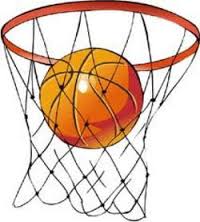 בחנות פרחים רצו לסדר 75 ורדים בזרים ,כך שבכל זר יהיה מספר שווה של ורדים כמה ורדים יכולים להיות בכל זר? הסבירו?___________________________________________________________________________________________________________________________________________________________________________________________________יניב עומר ודן קנו כל אחד 325 עוגיות, אבל האריזות בתוך החבילות שהם קיבלו היו שונות כיצד זה יתכן? הביאו דוגמאות וכתבו תרגילים מתאימים.( אפשר להעזר בציורים)קפצו קדימה קפיצות של 100,של 10, של 1 והגיעו אל המספר 234 בדרכים שונות.כתבו את המספר המתאים.(אפשר להעזר בתרגיל מתאים.)22 עשרות ו-8 יחידות________________________________________6 מאות ,14 עשרות , 3יחידות___________________________________7 מאות ו-14 יחידות_________________________________________31 עשרות ו-17 יחידות________________________________________פתרו:________________________________________=10X7+3X10010X20+8X1= __________________________________________14X10+20X1=__________________________________________השלימו בדרכים שונות.270=_______X100+_______X10+_______X1270=_______X100+_______X10+_______X1270=_______X100+_______X10+_______X1כמה יחידות בסך הכל יש במספר 306?__________כמה עשרות בסך הכל יש במספר 306?__________כמה מאות בסך הכל יש במספר 306?___________פתרו (אפשר להעזר ב"ציור בקיצור" של המשטחים)270+70=_______384+6=________546-60=_______413-7=________ירקן הזמין פירות הדר. הוא קבל ארגז ובו 235 תפוזים,                                                                                    ארגז ובו 260 קלמנטינות וארגז ובו 107 פומלות.                                                                                                כמה פרות הדר בסך הכל קבל הירקן?תרגיל:__________________________________________________________תשובה:_________________________________________________________ בספר הקריאה של מיכל יש 302 עמודים.היא קראה 67 עמודים .כמה עמודים נשארו למיכל לקרוא?תרגיל:__________________________________________________________תשובה:_________________________________________________________ א. כמה מאות יש ב-1000?________       ב. כמה עשרות יש ב-1000?________ בגינה יש 100 פרחים מספר הפרחים שבעציץ קטן פי 10 ממספר הפרחים שבגינה .כמה פרחים יש בעציץ?______פרחים.חישוב:________________________________________________________ בספריה הספרים מסודרים על מדפים ובתוך ארונות .על כל מדף יש 100 ספרים.מספר הספרים שבתוך כל ארון גדול פי 10 ממספר הספרים שעל כל מדף.כמה ספרים יש בתוך כל ארון?________ספרים.חישוב:________________________________________________________פתרו.1000-10=_______                                  1000-100=________   25+975=________          	800+200=______ השלימו את הסדרות.570  , 670 , 770,_______, _______,_______,995  , 996, 997,_______, _______,_______, השלימו: סמנו קו משם המספר אל מקומו (בערך) על ישר המספרים.                5,000	                        4,000  	                        3,000                                  2,000	   השלימו: (אפשר להעזר ב"ציור הקיצור" 2,017 _____ אלפים ,______ מאות , _______ עשרות ו- ______ יחידות6,304  _____ אלפים ,______ מאות , _______ עשרות ו- ______ יחידות כתבו > או < או =  פתרו: 3x1000+5x10+2=__________________________10x3+7x1000=____________________________6000+7+200=_____________________________4,320=______+203,038=________+_________+_________ עגלו לעשרות.71≈______46≈_______525≈_______2,011≈_______ עגלו למאות.671≈______1,452≈_______4,039≈_______1,960≈_______ כתבו לכל מספר את המאות השלמות ואת העשרות השלמות הקרובות לו.(אפשר להעזר הישר המספרים)                 העשרות השלמות הקרובות: _______, _______	                     המאות השלמות הקרובות: _______, _______                     העשרות השלמות הקרובות: _______, _______	                     המאות השלמות הקרובות: _______, _______המספר בספרותהמספר במילים2,2341,017ששת אלפים שלוש מאות וארבעשמונת אלפים ושש